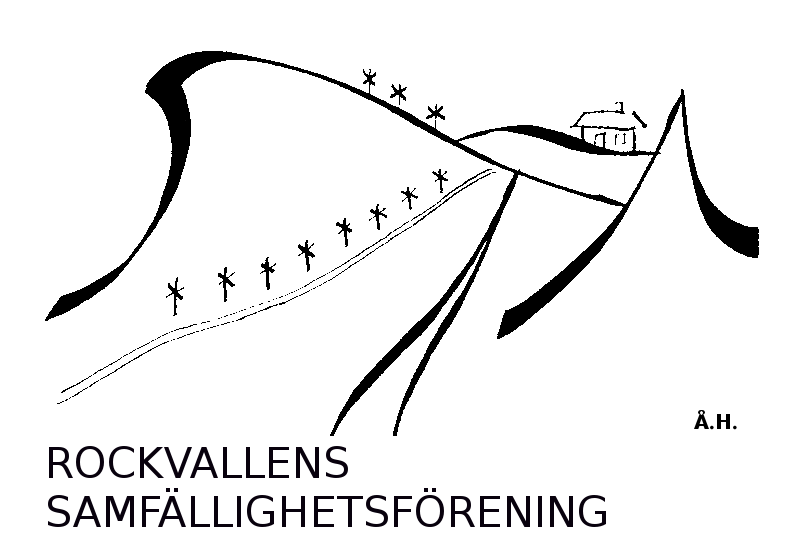 Årsmöte Rockvallens Samfällighetsförening, långfredagen den 29 mars 2024kl. 17.00 på hotell Bruksvallslidén. 	Årsmöte genomföras som tidigare planerat den 29 mars 2024 kl. 17.00 på hotell Bruksvallslidén i 	gillestugan en trappa ner från huvudentrén.Se dagordning nedan, samt följande bilagor som granskningsunderlag i utskicket. Kallelse samt granskningsunderlaget kommer även att finnas på vår hemsida www.rockvallen.se Verksamhets- och Förvaltningsberättelse samt Balans- och resultaträkning 2023Revisorsberättelse 2023 Styrelsens förslag till budget 20243 st motioner  I budgeten framgår det att styrelsens förslag på vägavgift för 2024 är 2 500 kr /andel. Debiteringslängden kommer att läggas fram på årsstämman för godkännande. Vid behov av röstning på stämman måste 100% av respektive fastighet vara representerad på stämman.Detta kan uppfyllas genom att:en ägare som innehar 100% av fastigheten deltar.en delägare deltar på stämman med fullmakt från övriga delägare, ellersamtliga delägare till en fastighet lämnar fullmakt till någon annan som deltar på stämman.Är ni i behov av fullmakt så går den att ladda ner från vår hemsida:  www.rockvallen.se.Styrelsen vore tacksam för föranmälan så att vi kan beställa förtäring i form av kaffe och bullar. Med vänlig hälsningStyrelsenDagordning enligt § 16 i stadgarna:Val av ordförande för stämmanVal av sekreterare för stämmanVal av två justeringsmän tillika rösträknare. Kontroll av eventuella fullmakter.Styrelsens och revisorernas berättelser för verksamheten 2023.Dessa handlingar, liksom resultat- och balansräkning och budgetförslag har skickats ut via mail/post. Dessutom finns möjlighet att ladda ned dessa handlingar på/via vår hemsida, www.rockvallen.se.  Fråga om ansvarsfrihet för styrelsen.Framställningar/info från styrelsen eller motioner från medlemmarnaAvtal plogningFörslag att till stadgarna införa användningsområde samt ett ekonomiskt max tak på underhällsfondenMotioner StaffanssonFråga om ersättning till styrelsen, revisorerna och sammankallande i valberedningen.Föreslås inga arvoden.Styrelsens förslag till utgifts- och inkomststat samt debiteringslängdVal av styrelse och styrelseordförande. Val av revisorer. Fråga om val av valberedning. Övriga frågor.Info Vägfas support Stämmoprotokoll kommer att finnas på vår hemsida efter justering.  Beslut om nästa årsmöte, förslag långfredagen den 18  april 2025. Tid och plats meddelas senare.Styrelsen är tacksam om alla meddelar aktuella mail- och postadresser och eventuellt ändrade ägarförhållanden till ordföranden, info@rockvallen.se